physioswiss-Label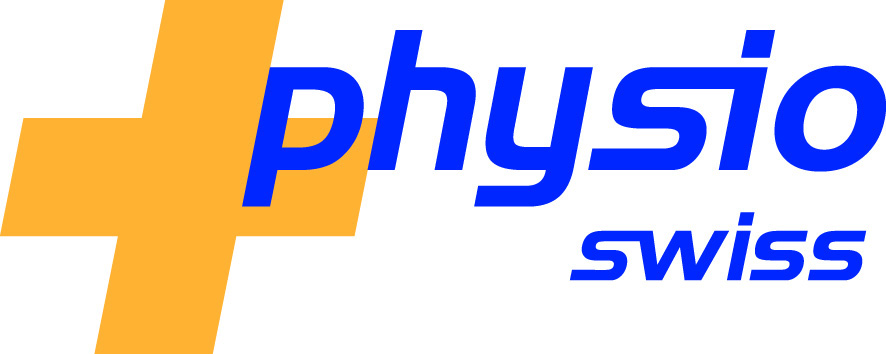 Antrag ZertifizierungInstitution 	     Kontaktperson	     Strasse	     PLZ / Ort 	      /      Land	     Telefon / E-Mail	     	/	     Die Institution ist EduQua-zertifiziertRegisternummer/Version	     Zertifikat gültig bis	     Titel Weiterbildungskurs	     Kurzbeschreibung	<max. 4 Zeilen>
Anzahl Lektionen Kontaktunterricht	      LektionenVerhältnis Theorie / Praxis	  % Theorie /   % PraxisFachbereich (Mehrfachnennungen möglich)Informationen zur Einteilung finden Sie via Links Titel Fachbereiche.BemerkungenMitglied physioswiss:	Ja *		Nein *Die Antrag stellende Person oder ein Dozent muss Mitglied sein.Der/die Antragsstellende bestätigt, jegliche Angaben wahrheitsgetreu gemacht zu haben.Ort/Datum		     		Unterschrift	     Einsenden an: physioswiss, Centralstrasse 8b, CH-6210 Sursee / info@physioswiss.ch.Beilagen- Programm Weiterbildung- Kopie eduQua-Zertifikat- Lebenslauf jedes Dozierenden- Nachweis fachliche Qualifikationen jedes DozierendenPrüfungsresultat………………………….……………………………………………………………………………………				Datum/Visum	……….……………………Allgemeine Physiotherapie (AP)Allgemeine Physiotherapie mit Schwerpunkt Psychosomatik (PSS)    Basis / Aufbau Weiterbildung    Basis / Aufbau Weiterbildung    Verbreiterung / Vertiefung    Verbreiterung / Vertiefung    Ergänzungsmodule / erweiterte Kompetenzfelder    Ergänzungsmodule / erweiterte KompetenzfelderInnere Organe und Gefässe (IOG)Muskuloskelettal (MSK)    Basis / Aufbau Weiterbildung    Basis / Aufbau Weiterbildung    Verbreiterung / Vertiefung    Verbreiterung / Vertiefung    Ergänzungsmodule / erweiterte Kompetenzfelder    Ergänzungsmodule / erweiterte KompetenzfelderPädiatrieNeuromotorik und Sensorik (NMS)    Basis / Aufbau Weiterbildung    Basis / Aufbau Weiterbildung    Verbreiterung / Vertiefung    Verbreiterung / Vertiefung    Ergänzungsmodule / erweiterte Kompetenzfelder    Ergänzungsmodule / erweiterte KompetenzfelderGeriatrie    Basis / Aufbau Weiterbildung    Verbreiterung / Vertiefung    Ergänzungsmodule / erweiterte Kompetenzfelder